Universidad Autónoma de San Luis Potosí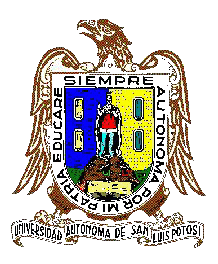 General Information:Important DatesAcademic InformationRectorDr. Alejandro Javier Zermeño GuerraDr. Alejandro Javier Zermeño GuerraAdressAv. Álvaro Obregón No. 64 Col. Centro C.P. 78000 San Luis Potosí, S.L.P. MéxicoAv. Álvaro Obregón No. 64 Col. Centro C.P. 78000 San Luis Potosí, S.L.P. MéxicoTel+52 (444) 826 13 00 ext. 1010Director of Internationalization Mtra. Idalia Acosta Castillo   Mtra. Idalia Acosta Castillo   Coordinator of Student´s MobilityLic. Rocío Saldaña Medina   E mail: rsaldana@uaslp.mxLic. Rocío Saldaña Medina   E mail: rsaldana@uaslp.mxVisiting Students advisorLic. Xóchitl Delgado Soto  E mail: xochitl.delgado@uaslp.mxLic. Xóchitl Delgado Soto  E mail: xochitl.delgado@uaslp.mxAdressAv. Manuel Nava 201, 2º. Piso, Zona Universitaria C.P. 78210 San Luis Potosí, S.L.P. México.Av. Manuel Nava 201, 2º. Piso, Zona Universitaria C.P. 78210 San Luis Potosí, S.L.P. México.Tel+52 444 8262300 ext 7171 y 7176Second SemesterFirst SemesterAcademic Calendar:January  to June August  to December Deadline for applications:November, 4thJUNE, 4thAcademic Offer:https://www.uaslp.mx/ProgramasAcademicos#gsc.tab=0Application ProcessPlease send an e mail to xochitl.delgado@uaslp.mx for all the details  